Méltányossági kérelemAlulírott…………………………………………..(név)………………..……(szül.hely).................................(szül.idő)……………………………………………..(anyja neve)Lakóhely:.……………...........................................................................................Tartózkodási hely:………………………………………………………………., azzal a kérelemmel fordulok Önökhöz, hogy méltányosságból engedélyezzék számomra a lakossági várakozási / behajtási-várakozási hozzájárulást az I. kerület közigazgatási területén, mivel (konkrét, olvasható indoklás):…………………………………………………………………………………………………………………………………………………………………………………………………………………………………………………………………………………………………………………………………………………………………………………………………………………………………………………………Csatolandó dokumentumok (a csatolt iratokat kérjük, aláhúzással jelölje):személyi igazolvány/vezetői engedély/útlevéllakcímkártya vagy tartózkodási engedélyforgalmi engedély,lakásbérleti szerződés,tulajdonos hozzájárulása az engedély kiváltására vonatkozóan,ha nem a kérelmező nevén van a forgalmi engedély – használati engedély (gépjármű tulajdonosától),cégautó használat esetében továbbá:cégkivonat,aláírási címpéldány,kizárólagos használati engedély (cég tulajdonosától).Budapest, 20								…………………………………						……..	………………………………………...kérelmező aláírása/telefonszám/e-mail címHozzájárulok ahhoz, hogy a kérelemben önkéntesen megadott személyes adataimat a Budapest I. kerület Budavári Önkormányzat az információs önrendelkezési jogról és az információszabadságról szóló 2011. évi CXII. törvény rendelkezéseinek megfelelően kezelje. 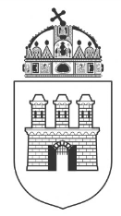 Budapest Főváros I. KerületBudavári Polgármesteri Hivatal